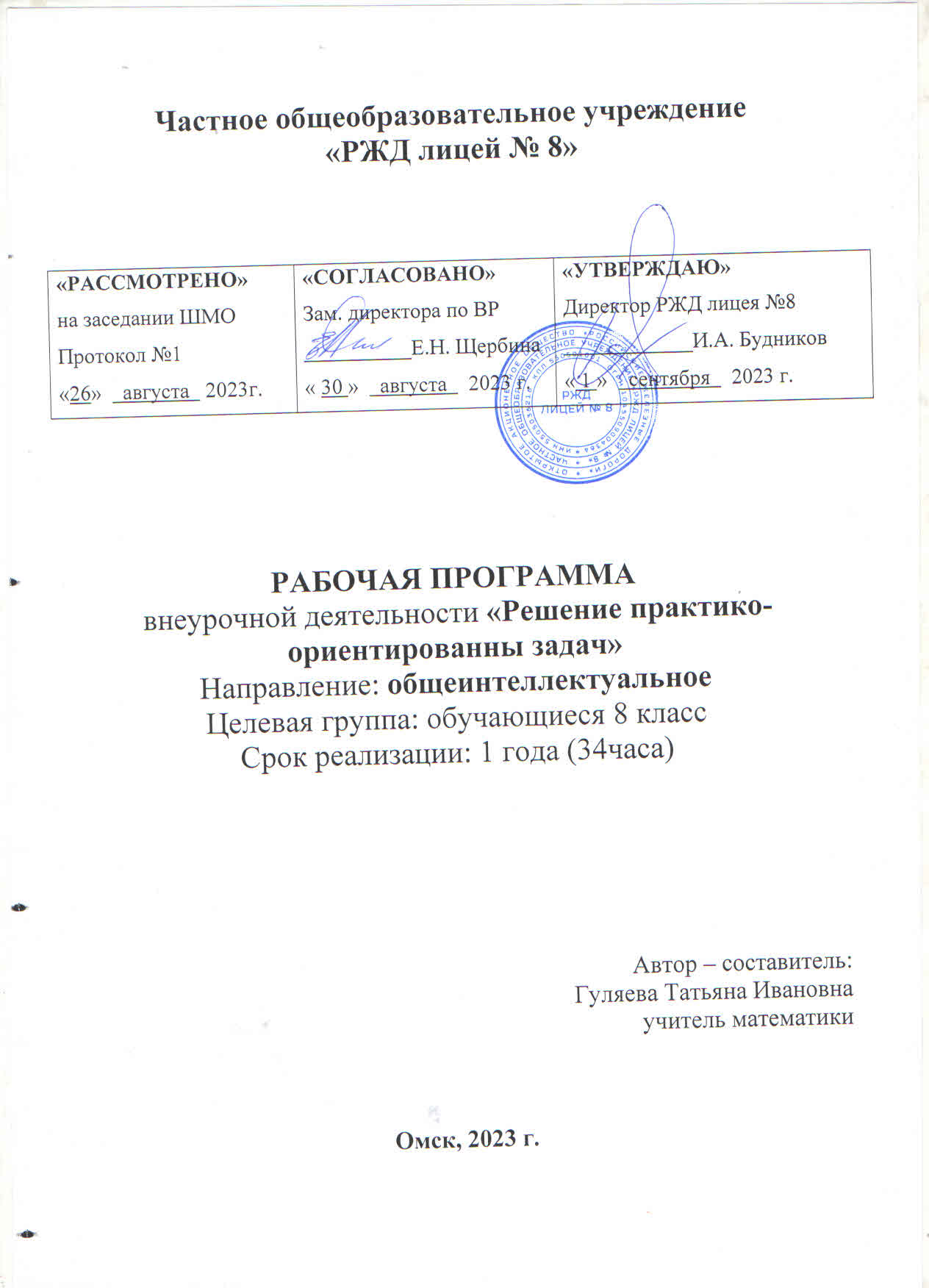 Направленность: естественно –научнаяУровень программы: базовыйЦелевая группа: обучающиеся 8 классовВид деятельности –решение пратико-оринтированных задач по математике Профиль: математикаАктуальность         Данный курс по математике ориентирован на практические задачи и представляет собой важный шаг в развитии образовательной системы. Он поможет ученикам не только освоить математические навыки, но и научиться применять их на практике, что является особенно важным в современном мире.Математика является неотъемлемой частью нашей жизни, и ее знание и умение применять необходимо для решения многих задач в различных сферах деятельности. Например, в экономике, финансах, технике, науке и многих других областях.Кроме того, данный курс поможет ученикам развить свое логическое и творческое мышление, что также является важным навыком в современном мире. Ведь сегодня все больше и больше работодателей ценят умение решать нестандартные задачи и находить необычные решения.Практико-ориентированные задачи должны присутствовать на протяжении всего образовательного процесса в школе. Они должны быть творческими и неоднотипными, чтобы учащиеся могли самостоятельно искать оптимальные способы их решения. При этом важно, чтобы задачи были представлены последовательно, от простых к сложным, чтобы учащиеся могли осознанно и наглядно усваивать материал.Также стоит отметить, что данная программа поможет ученикам подготовиться к экзамену по математике.. Ведь задания на экзамене ориентированы на практические задачи, и умение решать такие задачи будет являться важным преимуществом при сдаче экзамена.Наконец, что данная программа является частью общего тренда в образовании, когда все больше и больше внимания уделяется практическим навыкам. Ведь сегодня работодатели ценят не только теоретические знания, но и практические навыки, которые можно применить на работе. Поэтому данный курс поможет ученикам подготовиться к будущей профессиональной деятельности и стать более востребованными на рынке труда.       На занятиях планируется разбор задач, решение которых требует не просто механической подстановки данных в готовое уравнение, а требующих осмысления и нестандартного решения. Часть времени отводится на самостоятельную  работу.  Программой предусмотрено знакомство учащихся с важнейшими путями и методами применения математических знаний на практике, формирование целостной естественнонаучной картины мира. Это позволит не только углубить получаемые знания и осуществить межпредметные связи, но и показать ученику, как связан изучаемый материал с повседневной жизнью. При проведении занятий предусмотрена реализация дифференцированного и личностно-ориентированного подходов, которые позволят ученикам двигаться по своей траектории и быть успешными.       Программа способствует развитию и поддержке интереса учащихся к деятельности определенного направления, дает возможность расширить и углубить знания и умения, полученные в процессе учебы, и создает условия для всестороннего развития личности. Занятия по программе являются источником мотивации учебной деятельности учащихся, дают им глубокий эмоциональный заряд, способствуют развитию межпредметных связей, формируются такие качества личности, как целеустремленность, настойчивость, формируются творческие способности. Возрастная категория детей. Учащиеся 8 классов. Срок реализации программы. 1 год.Цель: формирование познавательного интереса школьников, создание условий для развития творческих способностей и самосовершенствования личности, нацеливание на обоснованный выбор профиля дальнейшего обучения.Задачи создание условий для формирования и развития творческих способностей учащихся:развитие интеллектуальных и практических умений в области математики;формировать умения самостоятельно приобретать и применять на практике знания, полученные на занятиях;развитие коммуникативных навыков для  работы в группе, проведения дискуссии.Формы обучения: Беседа Практикум Участие в олимпиадах и конкурсахФорма организации работы: постоянная группаТрудоемкость программы.Одно из назначений программы – повторение школьного курса математики и решение практических заданий по всем темам. Реализация программы «Решение практико ориентированных задач» будет осуществляться в течение 1года обучения. Занятия проводятся 1 раз в неделю.Используемые технологии:проблемное обучение;информационно-коммуникативные;дифференцированное обучение;личностно-ориентированное обучение.   Режим работы .Занятия проводятся в кабинете математики 1 час в неделю в соответствии с расписанием. Время одного занятия – 40 мин. Общее количество часов составляет 34 часа.Срок реализации: 1 год. Учащиеся работают в постоянной группе.Формы подведения итогов: - Контроль за освоением учебного материала осуществляется педагогом в ходе занятия. - Оценки не выставляются При ознакомлении с каждым из разделов программы «Решение практико-ориентированных задач» учащиеся выполняют проверочные задания. Такие работы будут включать видоизмененные задачи прошлых лет , а также олимпиад по математике, и носить   уровневый характер, отражающий умения ученика решать типовые задачи и задачи повышенной сПланируемые образовательные результаты:Предметные результаты:Формирование навыков поиска математического метода, алгоритма и поиска решения задачи.Формирование навыка решения определенных типов задач;уметь работать с таблицами, со схемами, с текстовыми данными; уметь преобразовывать знаки и символы в доказательствах и применяемых методах для решения образовательных задач;приводить в систему, сопоставлять, обобщать и анализировать информационные компоненты математического характера и уметь применять законы и правила для решения конкретных задач;выделять главную и избыточную информацию, производить смысловое сжатие математических фактов, совокупности методов и  способов решения; уметь представлять в словесной форме, используя схемы и различные таблицы, графики и диаграммы, карты понятий и кластеры, основные идеи и план решения той или иной математической задачи;Метапредметные результаты обученияРегулятивные УУДопределять собственные проблемы и причины их возникновения при работе с математическими объектами;формулировать собственные версии или применять уже известные формы и методы решения математической проблемы, формулировать предположения и строить гипотезы относительно рассматриваемого объекта и предвосхищать результаты своей учебно-познавательной деятельности;определять пути достижения целей и взвешивать  возможности разрешения определенных учебно-познавательных задач в соответствии с определенными критериями и задачами;выстраивать собственное образовательное подпространство для разрешения определенного круга задач, определять и находить условия для реализации идей и планов (самообучение);самостоятельно выбирать среди предложенных ресурсов наиболее эффективные и значимые при работе с определенной математической моделью;уметь составлять план разрешения определенного круга задач, используя различные схемы, ресурсы построения диаграмм, ментальных карт, позволяющих произвести логико - структурный анализ задачи;уметь планировать свой образовательный маршрут, корректировать и вносить определенные изменения, качественно влияющие на конечный продукт учебно-познавательной деятельности;умение качественно соотносить свои действия с предвкушаемым итогом учебно-познавательной деятельности посредством контроля и планирования учебного процесса в соответствии с изменяющимися ситуациями и применяемыми средствами и формами организации сотрудничества, а также индивидуальной работы на уроке;умение отбирать соответствующие средства реализации решения математических задач, подбирать инструменты для оценивания своей траектории в работе с математическими понятиями и моделями;Познавательные УУДумение определять основополагающее понятие и производить логико-структурный анализ, определять основные признаки и свойства с помощью соответствующих средств и инструментов;умение проводить классификацию объектов на основе критериев, выделять основное на фоне второстепенных данных;умение проводить логическое рассуждение в направлении от общих закономерностей изучаемой задачи до частных рассмотрений;умение строить логические рассуждения на основе системных сравнений основных компонентов изучаемого математического раздела или модели, понятия или классов, выделяя определенные существенные признаки или критерии;умение выявлять, строить  закономерность, связность, логичность соответствующих цепочек рассуждений при работе с математическими задачами, уметь подробно и сжато представлять детализацию основных компонентов при доказательстве понятий и соотношений  на математическом языке;умение организовывать поиск и выявлять причины возникающих процессов, явлений, наиболее вероятные факторы, по которым математические модели и объекты ведут себя по определенным логическим законам, уметь приводить причинно-следственный анализ понятий, суждений и математических законов;умение строить математическую модель при заданном условии, обладающей определенными характеристиками объекта при наличии определенных компонентов формирующегося  предполагаемого понятия или явления;умение переводить текстовую структурно-смысловую составляющую математической задачи на язык графического отображения - составления математической модели, сохраняющей основные свойства и характеристики;умение задавать план решения математической задачи, реализовывать алгоритм действий как пошаговой инструкции для разрешения учебно-познавательной задачи;умение строить доказательство методом от противного;умение работать с проблемной ситуацией, осуществлять образовательный процесс посредством поиска методов и способов разрешения задачи, определять границы своего образовательного пространства;уметь ориентироваться в тексте, выявлять главное условие задачи и устанавливать соотношение рассматриваемых объектов;умение переводить, интерпретировать текст в иные формы представления информации: схемы, диаграммы, графическое представление данных;Коммуникативные УУДумение работать в команде, формирование навыков сотрудничества и учебного взаимодействия в условиях командной игры или иной формы взаимодействия;умение распределять роли и задачи в рамках занятия, формируя также навыки организаторского характера;умение оценивать правильность собственных действий, а также деятельности других участников команды;корректно, в рамках задач коммуникации, формулировать и отстаивать взгляды,  аргументировать доводы,  выводы, а также выдвигать контаргументы, необходимые для выявления ситуации успеха в решении той или иной математической задачи;умение пользоваться математическими терминами для решения учебно-познавательных задач, а также строить соответствующие речевые высказывания на математическом языке для выстраивания математической модели;уметь строить математические модели с помощью соответствующего программного обеспечения, сервисов свободного отдаленного доступа;уметь грамотно и четко, согласно правилам оформления КИМ-а ОГЭ заносить полученные результаты - ответы.В силу большой практической значимости данный курс представляет собой совокупность важных и полезных советов, знаний, является средством обучения и средством развития интеллектуальных качеств личности учащихся. Для учащихся, которые пока не проявляют заметного роста в плане  математического усвоения основного содержания изучаемого предмета, эти занятия помогут стать толчком в развитии интереса к предмету и способствуют положительной тенденции в плане подготовки к основному государственному экзамену по математике.Результат обучения: формирование умений и навыков решения основных типовых задач основного государственного экзамена по математике, умение применять полученные знания на практике, в том числе планировать и проектировать свою деятельность с учетом конкретных жизненных ситуацийСодержание программы внеурочной деятельности:                       Учебно – тематический план  9 класс (1,2 группы)              Формы отслеживания и фиксации образовательных результатов:Практические работы, тесты, контрольные работы, зачеты.     Подобная организация учета знаний и умений для контроля и оценки результатов освоения программы внеурочной деятельности будет способствовать формированию и поддержанию ситуации успеха для каждого обучающегося, а также будет способствовать процессу обучения в командном сотрудничестве, при котором каждый обучающийся будет значимым участником деятельностиОрганизационно- педагогические условия реализации ПрограммыМатериально-техническое обеспечение:Реализация программы требует наличия учебного кабинета математики.Оборудование учебного кабинета: посадочные места учащихся;рабочее место преподавателя; рабочая доска; наглядные пособия (учебники, стенды, раздаточный материал)Технические средства обучения: компьютер, экран -телевизор, проектор.  Учебно-методическое оснащение программы:Ященко И;В;, Шестаков С;А; Практико-ориентированные задачи  по математике от А до Я; Модульный курс; Задачи     с практическим содержанием; — М;: МЦНМО, 2018; — 106 с;ЯбуроваЕ;А; Задачи с практическим содержанием как средство реализации практико-ориентированного обучения математике -  http://www;dissercat;com/content/zadachi-s-prakticheskim-soderzhaniem-kak-sredstvo-realizatsii-praktiko-orientirovannogo-obucФИПИ http://fipi;ru/ https://math-oge;sdamgia;ru/test?theme=103https://www;time4math;ru/ogehttps://www;uchportal;ru/load/246-1-0-87948https://infourok;ru/zadaniya-oge-po-matematike-4010688;htmlhttps://math-oge;sdamgia;ru/test?theme=107 Календарно учебный графикРазделОсновное содержание Кол-во часовВиды практико- ориентированных задач по математике;1Задачи о дачном участке;Работа с единицами измерения; Округление чисел; Процент от числа, число по его проценту; Дробь от числа, число по его дроби; Основное свойство пропорции; Разбираться в изображении рисунков, планов и масштабах фигур; Работать с графиками; Работа с геометрическими формулами; Знаковая символика;3Задачи про планировку двухкомнатной квартиры;Работа с единицами измерения; Округление чисел; Процент от числа, число по его проценту; Дробь от числа, число по его дроби; Основное свойство пропорции; Разбираться в изображении рисунков, планов и масштабах фигур; Работать с графиками; Работа с геометрическими формулами; Знаковая символика;3Задачи про план местности;Работа с единицами измерения; Округление чисел; Процент от числа, число по его проценту; Дробь от числа, число по его дроби; Основное свойство пропорции; Разбираться в изображении рисунков, планов и масштабах фигур; Работать с графиками; Работа с геометрическими формулами;  Работа с текстом, с таблицей; Знаковая символика;3Задачи о земледелии в горных районах страны;Теорема Пифагора; Пропорция; Проценты; Работа с текстом, с таблицей; Геометрические формулы;Выбор наиболее выгодных условий для покупки и транспортировки товаров3Задачи про установку печи в бане;Понятие производительности труда; Зависимость объема выполненной работы от производительности и времени ее выполнения;Задачи на планирование;
 Проценты; Выбор наиболее выгодных условий для покупки и транспортировки товаров3Задачи про автомобильные шины;Пропорция; Проценты; Окружность; Знаковая символика;3Задачи про теплицу;Площадь; Периметр;3Задачи про формат листов А4;Разбираться в изображении рисунков, планов и масштабах фигур;Работа с геометрическими формулами; Работа с единицами измерения;3Задачи о мобильном интернете и трафикеРабота с таблицами, графиками; Пропорция; Проценты;3Задачи про ОСАГО;Работа с таблицами; Знаковая символика;3Задачи про схемы метро;Работа с единицами измерения; Работа с текстом, с таблицей;Разбираться в изображении рисунков, планов, схем;3Решение тренировочных вариантов ОГЭ4№Название раздела. ТемыКоличество часовКоличество часовКоличество часовФорма контроля№Название раздела. ТемывсеготеорияпрактикаФорма контроля1Задачи о дачном участке;312Проверочная работа2Задачи про планировку двухкомнатной квартиры;312Проверочная работа3Задачи про план местности;312Проверочная работа4Задачи о земледелии в горных районах страны;312Проверочная работа5Задачи про установку печи в бане;312Проверочная работа6Задачи про автомобильные шины;312Проверочная работа7Задачи про теплицу;312Проверочная работа8Задачи про формат листов А4;312Проверочная работа9Задачи о мобильном интернете и трафике312Проверочная работа10Задачи про ОСАГО;312Проверочная работа11Решение тренировочных вариантов44Проверочная работаитого341024№МесяцЧислоВремя проведениязанятияТема занятияКоличество часовФорма занятияФорма контроляМесто проведения1        09050714.50, 15.40Задачи о дачном участке1теориябеседаКабинет физики209121414.50,15.40Задачи о дачном участке1практикарешение задачКабинет физики309192114.50,15.40Задачи о дачном участке1практикарешение задачКабинет физики409262814.50, 15.40Задачи про планировку двухкомнатной квартиры;1теория      лекцияКабинет физики510030514.50, 15.40Задачи про планировку двухкомнатной квартиры;1практикатестКабинет физики610101214.50, 15.40Задачи про планировку двухкомнатной квартиры;1практикатестКабинет физики710171914.50, 15.40Задачи про планировку двухкомнатной квартиры;1теориялекцияКабинет физики810242614.50, 15.40Задачи про план местности;1практикаСамстоятельня работаКабинет физики911070914.50, 15.40Задачи про план местности;1практикаУстный опросКабинет физики1011141614.50, 15.40Задачи про план местности;1теориябеседаКабинет физики1111212314.50, 15.40Задачи о земледелии в горных районах страны;1практикатестКабинет физики1211283014.50, 15.40Задачи о земледелии в горных районах страны;1практикаПроверочная работаКабинет физики1312050714.5015.40Задачи о земледелии в горных районах страны;1теориятестКабинет физики1412121414.50, 15.40Задачи про установку печи в бане;1практикаПроверочная работаКабинет физики1512192114.50, \15.40Задачи про установку печи в бане;1практикабеседаКабинет физики1612262814.50, 15.40Задачи про установку печи в бане;1теориятестКабинет физики1701091114.50, 15.40Задачи про автомобильные шины;1практикаУстный опросКабинет физики1801        16        1814.50, 15.40Задачи про автомобильные шины;1       практикатестКабинет физики1901232514.50, 15.40Задачи про автомобильные шины;1теориялекцияКабинет физики200102300114.50, 15.40Задачи про теплицу;1      практикаПроверочная работаКабинет физики2102060814.50, 15.40Задачи про теплицу;1практикаСамостоятельная работаКабинет физики2202131514.50, 15.40Задачи про теплицу;1теориялекцияКабинет физики2302202214.50, 15.40Задачи про формат листов А4;1практикаэкспериметКабинет физики2402272914.50, 15.40Задачи про формат листов А4;1практикабеседаКабинет физики2503050714.50, 15.40Задачи про формат листов А4;1теория     лекцияКабинет физики2603121414.50 15.40Задачи о мобильном интернете и трафике1практикатестКабинет физики2703192114.50, 15.40Задачи о мобильном интернете и трафике1практикатестКабинет физики2804020414.50, 15.40Задачи о мобильном интернете и трафике1теориялекцияКабинет физики2904091114.50, 15.40Задачи про ОСАГО;1практикаСамостоятельная работаКабинет физики3004161814.50,15.40Задачи про ОСАГО;1практикаПроверочная работаКабинет физики3104232514.50, 15.40Задачи про ОСАГО;1практикаСамостоятельная работаКабинет физики320405300214.50, 15.40Решение тренировочных вариантов1практикаСамостоятельная работаКабинет физики3305141614.5015.40Решение тренировочных вариантов1практикаПроверочная работаКабинет физики3405212314.5015.40Решение тренировочных вариантов1практикаСамостоятельная работаКабинет физики